Syndicat des Étudiants en Relations Industrielles 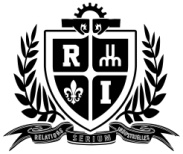 de l’Université de MontréalFormulaire de plaintePourquoi se plaindre?Vous êtes invités à vous plaindre lorsque toute situation vous déplaît. Une plainte peut être formulée à l’égard d’un cours, d’une structure de cours, de méthodes pédagogiques, des examens, de l’enseignant ou de l’enseignement. La formulation d’une plainte, qu’elle soit officielle ou officieuse, permet de cerner les lacunes afin de les corriger et ainsi offrir la meilleure qualité d’enseignement et ambiance universitaire possible. Toute situation qui vous semble admissible doit être déclarée afin de corriger la situation dans les plus brefs délais. Toute plainte formulée est anonyme. Lors de la réception d’une plainte, le ou la coordonnateur/trice aux affaires académiques traitera la demande et assurera un suivi auprès des personnes touchées afin de rectifier la situation. Vos informationsInformations concernant la personne visée par la plainteDescriptions de la situation ou du comportement problématiqueConsentement de divulgation des informations relatives à la plainteEn soussignant, vous affirmez que la situation s’est produite telle que décrite ci-dessus et vous acceptez que le Syndicat des Étudiants en Relations Industrielles de l’Université de Montréal (SÉRIUM) utilise ces informations afin d’intervenir auprès des personnes concernées. Le SÉRIUM s’engage à ne pas divulguer l’identité des plaignants, sauf en cas de nécessité. La personne concernée sera alors consultée.Attestation de réception de la plainteNom :Prénom :Courriel : Date : Veuillez prendre note que toute plainte est formulée de façon confidentielle, et ce, en tout temps. Les informations ci-dessus sont utilisées uniquement par le/la coordonnateur/trice aux affaires académiques afin d’effectuer un suivi à la plainte.Veuillez prendre note que toute plainte est formulée de façon confidentielle, et ce, en tout temps. Les informations ci-dessus sont utilisées uniquement par le/la coordonnateur/trice aux affaires académiques afin d’effectuer un suivi à la plainte.Veuillez prendre note que toute plainte est formulée de façon confidentielle, et ce, en tout temps. Les informations ci-dessus sont utilisées uniquement par le/la coordonnateur/trice aux affaires académiques afin d’effectuer un suivi à la plainte.Veuillez prendre note que toute plainte est formulée de façon confidentielle, et ce, en tout temps. Les informations ci-dessus sont utilisées uniquement par le/la coordonnateur/trice aux affaires académiques afin d’effectuer un suivi à la plainte.Nom :Prénom : Fonction : Signature : Date :Nom : Prénom :Signature : Date :